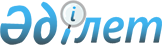 "2014-2016 жылдарға арналған Риддер қаласының бюджеті туралы" 2013 жылғы 27 желтоқсандағы № 23/16-V Риддер қалалық мәслихатының шешіміне өзгерістер мен толықтыру енгізу туралы
					
			Күшін жойған
			
			
		
					Шығыс Қазақстан облысы Риддер қалалық мәслихатының 2014 жылғы 27 наурыздағы N 25/2-V шешімі. Шығыс Қазақстан облысының Әділет департаментінде 2014 жылғы 11 сәуірде N 3228 болып тіркелді. Қолданылу мерзімінің аяқталуына байланысты күші жойылды (Шығыс Қазақстан облысы Риддер қалалық мәслихатының 2014 жылғы 22 желтоқсандағы № 947/04-08 хаты)      Ескерту. Қолданылу мерзімінің аяқталуына байланысты күші жойылды (Шығыс Қазақстан облысы Риддер қалалық мәслихатының 22.12.2014 № 947/04-08 хаты).

      РҚАО-ның ескертпесі.

      Құжаттың мәтінінде түпнұсқаның пунктуациясы мен орфографиясы сақталған.

      Қазақстан Республикасының 2008 жылғы 4 желтоқсандағы Бюджет кодексінің 104-бабының 5-тармағына, 109-бабының 1-тармағына және 111-бабының 1-тармағына, Қазақстан Республикасының 2001 жылғы 23 қаңтардағы "Қазақстан Республикасындағы жергілікті мемлекеттік басқару және өзін-өзі басқару туралы" Заңының 6-бабының 1-тармағының 1) тармақшасына сәйкес, Риддер қалалық мәслихаты ШЕШТІ:

      1. Риддер қалалық мәслихатының 2013 жылғы 27 желтоқсандағы № 23/16-V "2014-2016 жылдарға арналған Риддер қаласының бюджеті туралы" шешіміне (нормативтік құқықтық актілерді мемлекеттік тіркеу Тізілімінде 2014 жылғы 13 қаңтардағы № 3155 тіркелген, "Лениногорская правда" газетінде 2014 жылғы 31 қаңтарда № 5 санында жарияланған) келесі өзгерістер мен толықтыру енгізілсін:



      1-тармақ келесі редакцияда жазылсын:

      "1. 2014-2016 жылдарға арналған Риддер қаласының бюджеті 1, 2 және 3 қосымшаларға сәйкес, соның ішінде 2014 жылға мынадай көлемдерде бекітілсін:

      1) кірістер – 5717865 мың теңге, соның ішінде:

      салықтық түсімдер – 2855542 мың теңге;

      салықтық емес түсімдер – 7545 мың теңге;

      негізгі капиталды сатудан түсетін түсімдер - 27000 мың теңге;

      трансферттер түсімі – 2827778 мың теңге;

      2) шығындар – 5723341 мың теңге;

      3) таза бюджеттік кредиттеу – 50000 мың теңге, соның ішінде:

      бюджеттік кредиттер – 50000 мың теңге;

      бюджеттік кредиттерді өтеу – 0 мың теңге;

      4) қаржы активтерімен операциялар бойынша сальдо – 35520 мың теңге;

      5) бюджет тапшылығы (профициті) – -90996 мың теңге;

      6) бюджет тапшылығын қаржыландыру (профицитін пайдалану) – 90996 мың теңге.";



      3-тармақта келесі мәтіндегі 2) тармақшасымен толықтырылсын:

      "2) 2013 жылы пайдаланылмаған (толық пайдаланылмаған) жоғары тұрған бюджеттен берілген трансферттерді 3740,5 мың теңге сомасында.";



      1 қосымша осы шешімнің 1 қосымшасына сәйкес келесі редакцияда жазылсын.



      2. Осы шешім 2014 жылғы 1 қаңтарынан бастап қолданысқа енгізіледі.

 

  2014 жылға арналған Риддер қаласының бюджеті
					© 2012. Қазақстан Республикасы Әділет министрлігінің «Қазақстан Республикасының Заңнама және құқықтық ақпарат институты» ШЖҚ РМК
				      Сессия төрағасы З. ШАНЬШИНА      Қалалық мәслихат хатшысы И. ПАНЧЕНКО

2014 жылғы 27 наурыздағы 

№ 25/2-V Риддер қалалық 

мәслихаттың ХХV сессиясының 

шешіміне 1-қосымша 

2013 жылғы 27 желтоқсандағы 

№ 23/16-V Риддер қалалық 

мәслихаттың ХХIII сессиясының 

шешіміне 1-қосымша СанатыСанатыСанатыСанатыСанатыСомасы,

мың теңге

 СыныбыСыныбыСыныбыСыныбыСомасы,

мың теңге

 Ішкі сыныбыІшкі сыныбыІшкі сыныбыСомасы,

мың теңге

 ЕрекшелігіЕрекшелігіСомасы,

мың теңге

 АтауыСомасы,

мың теңге

 1.Кірістер57178651Салықтық түсімдер285554201Табыс салығы11749032Жеке табыс салығы117490303Әлеуметтік салық8520251Әлеуметтік салық85202504Меншікке салынатын салықтар7271451Мүлікке салынатын салықтар3671263Жер салығы2091794Көлік құралдарына салынатын салықтар1506315Бірыңғай жер салығы20905Тауарларға, жұмыстарға және қызметтерге салынатын ішкі салықтар719442Акциздер 91783Табиғи және басқа да ресурстарды пайдаланғаны үшін түсетін түсімдер420004Кәсіпкерлік және кәсіби қызметті жүргізгені үшін алынатын салымдар185165Құмар ойын бизнеске салық225008Заңдық мәнді іс-әрекеттерді жасағаны және (немесе) оған уәкілеттігі бар мемлекеттік органдар немесе лауазымды адамдар құжаттар бергені үшін алынатын міндетті төлемдер295251Мемлекеттік баж295252Салықтық емес түсімдер754501Мемлекеттік меншіктен түсетін кірістер75455

 Мемлекет меншігіндегі мүлікті жалға беруден түсетін кірістер72177Мемлекеттік бюджеттен берілген кредиттер бойынша сыйақылар328

 3Негізгі капиталды сатудан түскен түсімдер2700003Жерді және материалдық емес активтерді сату270001Жерді сату170002Материалдық емес активтерді сату10000

 4Трансферттердің түсімдері282777802Мемлекеттік басқарудың жоғары тұрған органдарынан түсетін трансферттер28277782Облыстық бюджеттен түсетін трансферттер2827778Функционалдық топ

 Функционалдық топ

 Функционалдық топ

 Функционалдық топ

 Функционалдық топ

 Сомасы,

мың теңге

 Кіші функцияКіші функцияКіші функцияКіші функцияСомасы,

мың теңге

 Бюджеттік бағдарламалардың әкімшісіБюджеттік бағдарламалардың әкімшісіБюджеттік бағдарламалардың әкімшісіСомасы,

мың теңге

 БағдарламаБағдарламаСомасы,

мың теңге

 АтауыСомасы,

мың теңге

 ІІ. Шығындар572334101Жалпы сипаттағы мемлекеттік қызметтер162526

 1Мемлекеттік басқарудың жалпы функцияларын орындайтын өкілді, атқарушы және басқа органдар117861

 112

 Аудан (облыстық маңызы бар қала) мәслихатының аппараты14800

 001Аудан (облыстық маңызы бар қала) мәслихатының қызметін қамтамасыз ету жөніндегі қызметтер14397

 003

 Мемлекеттік органның күрделі шығыстары403

 122Аудан (облыстық маңызы бар қала) әкімінің аппараты103061

 001Аудан (облыстық маңызы бар қала) әкімінің қызметін қамтамасыз ету жөніндегі қызметтер90458

 003

 Мемлекеттік органның күрделі шығыстары12603

 2Қаржылық қызмет24737452Ауданның (облыстық маңызы бар қаланың) қаржы бөлімі24737

 001Ауданның (облыстық маңызы бар қаланың) бюджетін орындау және ауданның (облыстық маңызы бар қаланың) коммуналдық меншігін басқару саласындағы мемлекеттік саясатты іске асыру жөніндегі қызметтер22430

 003

 Салық салу мақсатында мүлікті бағалауды жүргізу1025

 010

 Жекешелендіру, коммуналдық меншікті басқару, жекешелендіруден кейінгі қызмет және осыған байланысты дауларды реттеу1157

 011

 Коммуналдық меншікке түскен мүлікті есепке алу, сақтау, бағалау және сату82

 018

 Мемлекеттік органның күрделі шығыстары43

 5

 Жоспарлау және статистикалық қызмет19928453

 Ауданның (облыстық маңызы бар қаланың) экономика және бюджеттік жоспарлау бөлімі19928001

 Экономикалық саясатты, мемлекеттік жоспарлау жүйесін қалыптастыру және дамыту және ауданды (облыстық маңызы бар қаланы) басқару саласындағы мемлекеттік саясатты іске асыру жөніндегі қызметтер19775004

 Мемлекеттік органның күрделі шығыстары15302Қорғаныс236831Әскери мұқтаждар11834122Аудан (облыстық маңызы бар қала) әкімінің аппараты11834005

 Жалпыға бірдей әскери міндетті атқару шеңберіндегі іс-шаралар118342

 Төтенше жағдайлар жөніндегі жұмыстарды ұйымдастыру11849122Аудан (облыстық маңызы бар қала) әкімінің аппараты11849006

 Аудан (облыстық маңызы бар қала) ауқымындағы төтенше жағдайлардың алдын алу және оларды жою11849

 03

 Қоғамдық тәртіп, қауіпсіздік, құқықтық, сот, қылмыстық – атқару қызметі9041

 9

 Қоғамдық тәртіп және қауіпсіздік саласындағы өзге де қызметтер9041

 458

 Ауданның (облыстық маңызы бар қаланың) тұрғын үй-коммуналдық шаруашылығы, жолаушылар көлігі және автомобиль жолдары бөлімі9041

 021

 Елді мекендерде жол қозғалысы қауіпсіздігін қамтамасыз ету904104

 Білім беру

 21184011Мектепке дейінгі тәрбие және оқыту365971464

 Ауданның (облыстық маңызы бар қаланың) білім бөлімі365971

 009Мектепке дейінгі тәрбие мен оқыту ұйымдарының қызметін қамтамасыз ету260095040Мектепке дейінгі білім беру ұйымдарында мемлекеттік білім беру тапсырысын іске асыруға1058762Бастауыш, негізгі орта және жалпы орта білім беру1406132464Ауданның (облыстық маңызы бар қаланың) білім бөлімі1406132003Жалпы білім беру1319827006Балаларға қосымша білім беру863059

 Білім беру саласындағы өзге де қызметтер346298464

 Ауданның (облыстық маңызы бар қаланың) білім бөлімі137080

 001

 Жергілікті деңгейде білім беру саласындағы мемлекеттік саясатты іске асыру жөніндегі қызметтер6280

 005

 Ауданның (облыстық маңызы бар қаланың) мемлекеттік білім беру мекемелер үшін оқулықтар мен оқу-әдістемелік кешендерді сатып алу және жеткізу27563

 015

 Жетім баланы (жетім балаларды) және ата-аналарының қамқорынсыз қалған баланы (балаларды) күтіп ұстауға асыраушыларына ай сайынғы ақшалай қаражат төлемдері27863

 067

 Ведомстволық бағыныстағы мемлекеттік мекемелерінің және ұйымдарының күрделі шығыстары75374

 466

 Ауданның (облыстық маңызы бар қаланың) сәулет, қала құрылысы және құрылыс бөлімі209218

 037

 Білім беру объектілерін салу және реконструкциялау209218

 06

 Әлеуметтiк көмек және әлеуметтiк қамсыздандыру191802

 2Әлеуметтік көмек148755451

 Ауданның (облыстық маңызы бар қаланың) жұмыспен қамту және әлеуметтік бағдарламалар бөлімі148755

 002

 Жұмыспен қамту бағдарламасы44185004Ауылдық жерлерде тұратын денсаулық сақтау, білім беру, әлеуметтік қамтамасыз ету, мәдениет, спорт және ветеринар мамандарына отын сатып алуға Қазақстан Республикасының заңнамасына сәйкес әлеуметтік көмек көрсету115

 005

 Мемлекеттік атаулы әлеуметтік көмек3986

 006

 Тұрғын үйге көмек көрсету12626007

 Жергілікті өкілетті органдардың шешімі бойынша мұқтаж азаматтардың жекелеген топтарына әлеуметтік көмек43980

 010

 Үйден тәрбиеленіп оқытылатын мүгедек балаларды материалдық қамтамасыз ету5925

 014

 Мұқтаж азаматтарға үйде әлеуметтік көмек көрсету24371

 016

 18 жасқа дейінгі балаларға мемлекеттік жәрдемақылар934

 017

 Мүгедектерді оңалту жеке бағдарламасына сәйкес, мұқтаж мүгедектерді міндетті гигиеналық құралдармен және ымдау тілі мамандарының қызмет көрсетуін, жеке көмекшілермен қамтамасыз ету12633

 9Әлеуметтік көмек және әлеуметтік қамтамасыз ету салаларындағы өзге де қызметтер43047451Ауданның (облыстық маңызы бар қаланың) жұмыспен қамту және әлеуметтік бағдарламалар бөлімі43047001

 Жергілікті деңгейде халық үшін әлеуметтік бағдарламаларды жұмыспен қамтуды қамтамасыз етуді іске асыру саласындағы мемлекеттік саясатты іске асыру жөніндегі қызметтер33499011

 Жәрдемақыларды және басқа да әлеуметтік төлемдерді есептеу, төлеу мен жеткізу бойынша қызметтерге ақы төлеу621021

 Мемлекеттік органның күрделі шығыстары2800025Өрлеу жобасы бойынша келісілген қаржылай көмекті енгізу5812067Ведомстволық бағыныстағы мемлекеттік мекемелерінің және ұйымдарының күрделі шығыстары31507Тұрғын үй-коммуналдық шаруашылық1016981,51Тұрғын үй шаруашылығы378362,2458

 Ауданның (облыстық маңызы бар қаланың) тұрғын үй-коммуналдық шаруашылығы, жолаушылар көлігі және автомобиль жолдары бөлімі2676031

 Кондоминиум объектісіне техникалық паспорттар дайындау2676466Ауданның (облыстық маңызы бар қаланың) сәулет, қала құрылысы және құрылыс бөлімі366743,2003Мемлекеттік коммуналдық тұрғын үй қорының тұрғын үйін жобалау, салу және (немесе) сатып алу180000072Жұмыспен қамту 2020 жол картасы шеңберінде қызметтік тұрғын үй салу және (немесе) сатып алу және инженерлік коммуникациялық инфрақұрылымдарды дамыту (немесе) сатып алу186743,2479Ауданның (облыстық маңызы бар қаланың) тұрғын үй инспекциясы бөлімі8943001Жергілікті деңгейде тұрғын үй қоры саласындағы мемлекеттік саясатты іске асыру жөніндегі қызметтер89432Коммуналдық шаруашылық517586,3458Ауданның (облыстық маңызы бар қаланың) тұрғын үй-коммуналдық шаруашылығы, жолаушылар көлігі және автомобиль жолдары бөлімі41220012Сумен жабдықтау және су бұру жүйесінің жұмыс істеуі36781026Ауданның (облыстық маңызы бар қаланың) коммуналдық меншігіндегі жылу жүйелерін қолдануды ұйымдастыру4439466Ауданның (облыстық маңызы бар қаланың) сәулет, қала құрылысы және құрылыс бөлімі476366,3006Сумен жабдықтау және су бұру жүйесін дамыту476366,33Елді мекендерді абаттандыру121033458Ауданның (облыстық маңызы бар қаланың) тұрғын үй-коммуналдық шаруашылығы, жолаушылар көлігі және автомобиль жолдары бөлімі121033015Елдi мекендердегі көшелерді жарықтандыру45617016Елді мекендердің санитариясын қамтамасыз ету30492017Жерлеу орындарын ұстау және туыстары жоқ адамдарды жерлеу2416018Елді мекендерді абаттандыру және көгалдандыру

 4250808Мәдениет, спорт, туризм және ақпараттық кеңістік2379171Мәдениет саласындағы қызмет64612455Ауданның (облыстық маңызы бар қаланың) мәдениет және тілдерді дамыту бөлімі64612003Мәдени-демалыс жұмысын қолдау646122Спорт37966465Ауданның (облыстық маңызы бар қаланың) дене шынықтыру және спорт бөлімі35944001Жергілікті деңгейде дене шынықтыру және спорт саласындағы мемлекеттік саясатты іске асыру жөніндегі қызметтер7711004Мемлекеттік органның күрделі шығыстары2707005

 Ұлттық және бұқаралық спорт түрлерін дамыту7792006Аудандық (облыстық маңызы бар қалалық) деңгейде спорттық жарыстар өткізу2817007Әртүрлі спорт түрлері бойынша аудан (облыстық маңызы бар қала) құрама командаларының мүшелерін дайындау және олардың облыстық спорт жарыстарына қатысуы14917466Ауданның (облыстық маңызы бар қаланың) сәулет, қала құрылысы және құрылыс бөлімі2022008Спорт объектілерін дамыту20223Ақпараттық кеңістік64696455Ауданның (облыстық маңызы бар қаланың) мәдениет және тілдерді дамыту бөлімі49206006Аудандық (қалалық)  кітапханалардың жұмыс істеуі40620007

 Мемлекеттік тілді және Қазақстан халықтарының басқа да тілдерін дамыту 8586456Ауданның (облыстық маңызы бар қаланың) ішкі саясат бөлімі15490002Газеттер мен журналдар арқылы мемлекеттік ақпараттық саясат жүргізу жөніндегі қызметтер7298005Телерадио хабарларын тарату арқылы мемлекеттік ақпараттық саясатты жүргізу жөніндегі қызметтер81929Мәдениет, спорт, туризм және ақпараттық кеңістікті ұйымдастыру жөніндегі өзге де қызметтер70643455Ауданның (облыстық маңызы бар қаланың) мәдениет және тілдерді дамыту бөлімі18401001Жергілікті деңгейде тілдерді және мәдениетті дамыту саласындағы мемлекеттік саясатты іске асыру жөніндегі қызметтер10053010Мемлекеттік органның күрделі шығыстары2954032Ведомстволық бағыныстағы мемлекеттік мекемелерінің және ұйымдарының күрделі шығыстары5394456Ауданның (облыстық маңызы бар қаланың) ішкі саясат бөлімі52242001Жергілікті деңгейде ақпарат, мемлекеттілікті нығайту және азаматтардың әлеуметтік сенімділігін қалыптастыру саласында мемлекеттік саясатты іске асыру жөніндегі қызметтер13052003Жастар саясаты саласында іс-шараларды іске асыру28124006Мемлекеттік органның күрделі шығыстары18032Ведомстволық бағыныстағы мемлекеттік мекемелерінің және ұйымдарының күрделі шығыстары1104809Отын-энергетика кешенi және жер қойнауын пайдалану154109Отын-энергетика кешені және жер қойнауын пайдалану саласындағы өзге де қызметтер15410

 466Ауданның (облыстық маңызы бар қаланың) сәулет, қала құрылысы және құрылыс бөлімі15410009Жылу-энергетикалық жүйені дамыту1541010Ауыл, су, орман, балық шаруашылығы, ерекше қорғалатын табиғи аумақтар, қоршаған ортаны және жануарлар дүниесін қорғау, жер қатынастары343001Ауыл шаруашылығы2881475Ауданның (облыстық маңызы бар қаланың) кәсіпкерлік, ауыл шаруашылығы және ветеринария бөлімі2881005Мал көмінділерінің (биотермиялық шұңқырлардың) жұмыс істеуін қамтамасыз ету741007

 Қаңғыбас иттер мен мысықтарды аулауды және жоюды ұйымдастыру2140

 6Жер қатынастары27697463

 Ауданның (облыстық маңызы бар қаланың) жер қатынастары бөлімі

 27697

 001

 Аудан (облыстық маңызы бар қала) аумағында жер қатынастарын реттеу саласындағы мемлекеттік саясатты іске асыру жөніндегі қызметтер12617

 004

 Жердi аймақтарға бөлу жөнiндегi жұмыстарды ұйымдастыру4524

 006

 Аудандардың, облыстық маңызы бар, аудандық маңызы бар қалалардың, кенттердiң, ауылдардың, ауылдық округтердiң шекарасын белгiлеу кезiнде жүргiзiлетiн жерге орналастыру7689

 007

 Мемлекеттік органның күрделі шығыстары2867

 9

 Ауыл, су, орман, балық шаруашылығы және қоршаған ортаны қорғау және жер қатынастары саласындағы басқа да қызметтер3722

 475

 Ауданның (облыстық маңызы бар қаланың) кәсіпкерлік, ауыл шаруашылығы және ветеринария бөлімі3722

 013

 Эпизоотияға қарсы іс-шаралар жүргізу3722

 11

 Өнеркәсіп, сәулет, қала құрылысы және құрылыс қызметі13390

 2

 Сәулет, қала құрылысы және құрылыс қызметі13390

 466

 Ауданның (облыстық маңызы бар қаланың) сәулет, қала құрылысы және құрылыс бөлімі13390

 001

 Құрылыс, облыс қалаларының, аудандарының және елді мекендерінің сәулеттік бейнесін жақсарту саласындағы мемлекеттік саясатты іске асыру және ауданның (облыстық маңызы бар қаланың) аумағын оңтайла және тиімді қала құрылыстық игеруді қамтамасыз ету жөніндегі қызметтер13055

 015Мемлекеттік органның күрделі шығыстары335

 12Көлік және коммуникация3120971Автомобиль көлігі312097458Ауданның (облыстық маңызы бар қаланың) тұрғын үй-коммуналдық шаруашылығы, жолаушылар көлігі және автомобиль жолдары бөлімі312097023

 Автомобиль жолдарының жұмыс істеуін қамтамасыз ету31209713Басқалар14333389Басқалар1433338452

 Ауданның (облыстық маңызы бар қаланың) қаржы бөлімі30000012

 Ауданның (облыстық маңызы бар қаланың) жергілікті атқарушы органының резерві30000458

 Ауданның (облыстық маңызы бар қаланың) тұрғын үй-коммуналдық шаруашылығы, жолаушылар көлігі және автомобиль жолдары бөлімі443287001

 Жергілікті деңгейде тұрғын үй-коммуналдық шаруашылығы, жолаушылар көлігі және автомобиль жолдары саласындағы мемлекеттік саясатты іске асыру жөніндегі қызметтер24123

 013

 Мемлекеттік органның күрделі шығыстары95

 085

 Моноқалаларды дамытудың 2012-2020 жылдарға арналған бағдарламасы шеңберінде бюджеттік инвестициялық жобаларды іске асыру419069

 466Ауданның (облыстық маңызы бар қаланың) сәулет, қала құрылысы және құрылыс бөлімі938656085

 Моноқалаларды дамытудың 2012-2020 жылдарға арналған бағдарламасы шеңберінде бюджеттік инвестициялық жобаларды іске асыру938656475Ауданның (облыстық маңызы бар қаланың) кәсіпкерлік, ауыл шаруашылығы және ветеринария бөлімі21395001

 Жергілікті деңгейде кәсіпкерлікті, ауыл шаруашылығы мен ветеринарияны дамыту саласындағы мемлекеттік саясатты іске асыру жөніндегі қызметтер21395

 14Борышқа қызмет көрсету51Борышқа қызмет көрсету5452Ауданның (облыстық маңызы бар қаланың) қаржы бөлімі5013

 Жергілікті атқарушы органдардың облыстық бюджеттен қарыздар бойынша сыйақылар мен өзге де төлемдерді төлеу бойынша борышына қызмет көрсету5

 15Трансферттер154449,51Трансферттер154449,5

 452

 Ауданның (облыстық маңызы бар қаланың) қаржы бөлімі154449,5006Нысаналы пайданылмаған (толық пайданылмаған) трансферттерді қайтару3740,5024Мемлекеттік органдардың функцияларын мемлекеттік басқарудың төмен тұрған деңгейлерінен жоғарғы деңгейлерге беруге байланысты жоғары тұрған бюджеттерге берілетін ағымдағы нысаналы трансферттер150709ІІІ. Таза бюджеттік кредит беру50000Бюджеттік кредиттер5000013Басқалар500009Басқалар50000475Ауданның (облыстық маңызы бар қаланың) кәсіпкерлік, ауыл шаруашылығы және ветеринария бөлімі50000

 016

 Моноқалалардағы кәсіпкерліктің дамуына ықпал етуді кредиттеу50000

 ІV. Қаржы активтерімен жасалатын операциялар бойынша сальдо35520

 қаржы активтерін сатып алу

 35520

 458

 Ауданның (облыстық маңызы бар қаланың) тұрғын үй-коммуналдық шаруашылығы, жолаушылар көлігі және автомобиль жолдары бөлімі35520

 065

 Заңды тұлғалардың жарғылық капиталын қалыптастыру және ұлғайту35520

 V. Бюджет тапшылығы (профициті)

 -90996

 VІ.Бюджет тапшылығын қаржыландыру (профицитін пайдалану)90996

 7

 Қарыздар түсімі

 50000

 01Мемлекеттік ішкі қарыздар

 50000

 2Қарыз алу келісім шарттары

 50000

 8Бюджет қаражаттарының пайдаланылатын қалдықтары40996

 01Бюджет қаражаты қалдықтары40996

 1Бюджет қаражатының бос қалдықтары40996